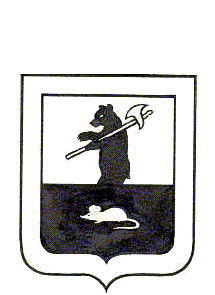 АДМИНИСТРАЦИЯ ГОРОДСКОГО ПОСЕЛЕНИЯ МЫШКИНПОСТАНОВЛЕНИЕг. Мышкин30.12.2020                                                                                                                               № 262Об установлении маршрута регулярных перевозок на территории городского поселения МышкинВ целях реализации Федерального закона от 13.07.2015 N 220-ФЗ «Об организации регулярных перевозок пассажиров и багажа автомобильным транспортом и городским наземным электрическим транспортом в Российской Федерации и о внесении изменений в отдельные законодательные акты Российской Федерации», постановляет:Утвердить маршрут М1 регулярных перевозок на территории городского поселения Мышкин (Приложение 1).Разместить настоящее постановление на официальном сайте Администрации городского поселения Мышкин в информационно-телекоммуникационной сети «Интернет».Контроль за исполнением настоящего постановления возложить на заместителя Главы Администрации городского поселения Мышкин.Постановление вступает в силу после его официального опубликования и распространяется на правоотношения, возникшие с 01.01.2021.Глава городскогопоселения Мышкин                                                                             Е.В. ПетровПриложение 1ПАСПОРТмуниципального маршрута регулярных перевозок М1(наименование маршрута)Лист 1Администрация городского поселения Мышкин(наименование органа местного самоуправления)___________________________________________________________________________(полное наименование перевозчика)М1(наименование маршрута)Вид сообщения: городской(городской, пригородный)Составлен по состоянию на 30.12.2020(дата составления паспорта маршрута)УТВЕРЖДАЮ:Глава городскогопоселения Мышкин_________________________________"____" ______________ 20______ г.М.П. Лист 2ПАСПОРТ МУНИЦИПАЛЬНОГО МАРШРУТАПротяженность 9,2 кмСезонность работы (период работы) круглогодичная___________________________________________________________________________Дата открытия и основание 01.01.2009Исполнение полномочия по организации транспортного обслуживания населения городского поселения Мышкин___________________________________________________________________________Дата закрытия и основание _____________________________________________________________________________________________________________________________________________________________________________________________________________________________________________________________________________________________________________________________________________________________ Лист 3Схемаавтобусного маршрута 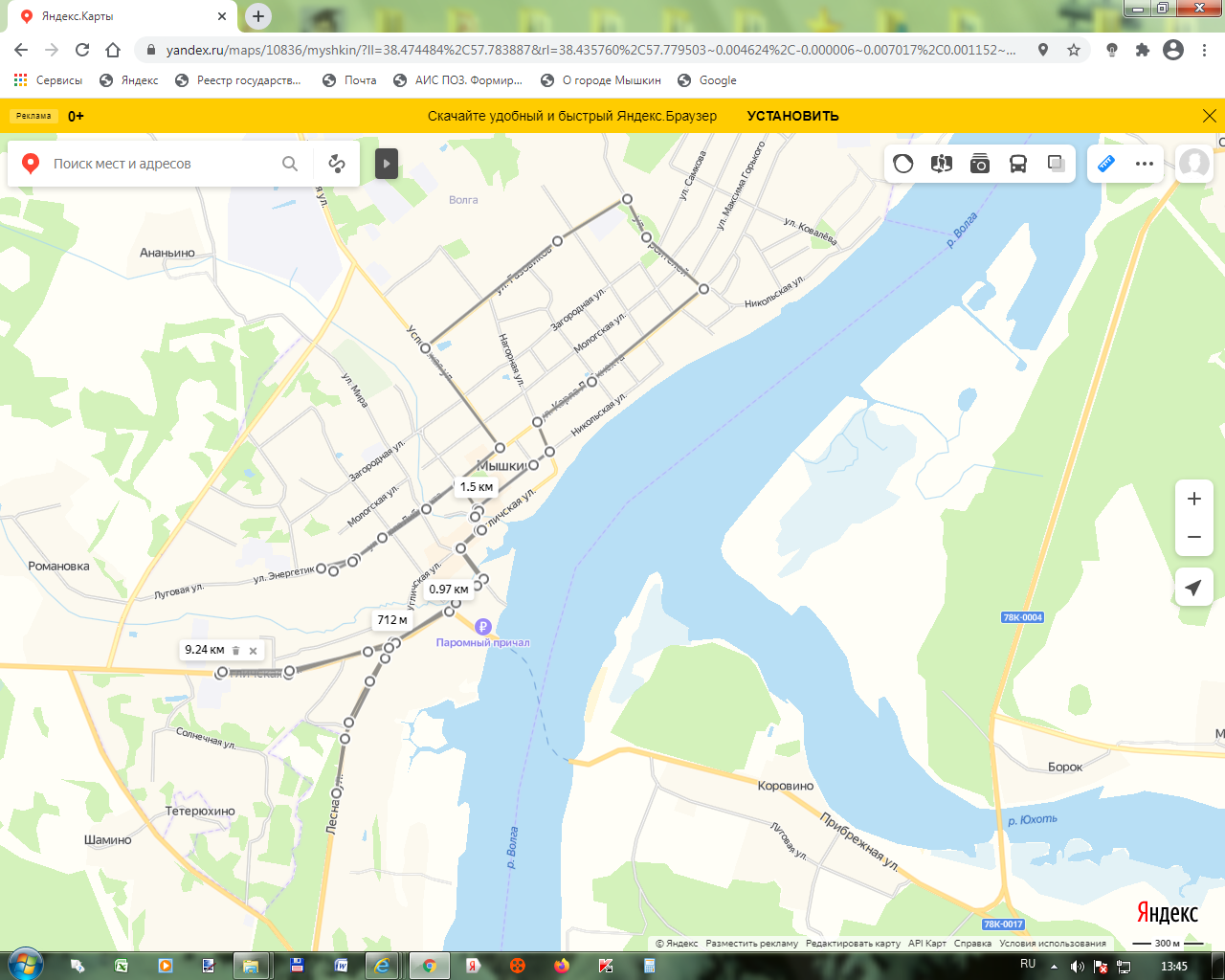 Условные обозначения не приводятся Лист 4Лист 5Лист 6СВЕДЕНИЯ О ТРАССЕ МАРШРУТАДата заполнения 30.12.2020Путь следованияПуть следованияДата измененияПричина измененияпрямое направлениепрямое направлениеобратное направлениеДата измененияПричина измененияул. Угличская ул. Угличская проезд от ул. К.Либкнехта до ул. Строителейул. Лесная ул. Лесная ул. Газовиков паромная переправапаромная переправаул. Успенская ул. Ленина ул. Ленина ул. Карла Либкнехта ул. Угличская ул. Угличская ул. Энергетиковул. Никольская ул. Никольская ул. Ананьинская ул. Карла Либкнехта ул. Карла Либкнехта ул. Ленина проезд от ул. К.Либкнехта до ул. Строителейпроезд от ул. К.Либкнехта до ул. Строителейул. Лесная ул. Угличская д. 47Кем обслуживается дорогаМУ Администрация городского поселения Мышкин, в соответствии с заключаемыми муниципальными контрактамиНаличие мостов (между какими пунктами или на каком километре) и их грузоподъемностьг. Мышкин,  ул. Ленина д. 7, г. Мышкин, ул. Ананьинская, д. 4, г. Мышкин, ул. К.Либкнехта, д. 17, г. Мышкин, ул. К.Либкнехта, д. 1, г. Мышкин, ул. К.Либкнехта, д. 32, г. Мышкин,  ул. Угличская, д. 9Наличие железнодорожных переездов (между какими пунктами или на каком километре) и их вид (охраняемые, неохраняемые)-На каких остановочных пунктах имеются съездные площадки-Наличие разворотных площадок на конечных пунктахул. Угличская д. 47